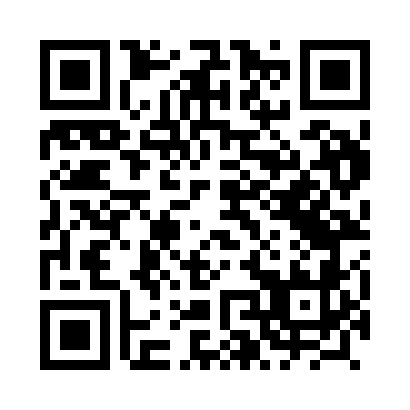 Prayer times for Scichawa, PolandWed 1 May 2024 - Fri 31 May 2024High Latitude Method: Angle Based RulePrayer Calculation Method: Muslim World LeagueAsar Calculation Method: HanafiPrayer times provided by https://www.salahtimes.comDateDayFajrSunriseDhuhrAsrMaghribIsha1Wed2:465:1512:405:478:0610:242Thu2:435:1312:405:488:0810:273Fri2:395:1112:405:498:1010:304Sat2:355:0912:405:508:1110:335Sun2:325:0712:405:518:1310:376Mon2:285:0612:405:528:1410:407Tue2:265:0412:405:538:1610:438Wed2:255:0212:405:548:1810:469Thu2:245:0112:395:558:1910:4710Fri2:234:5912:395:568:2110:4811Sat2:234:5712:395:578:2210:4812Sun2:224:5612:395:588:2410:4913Mon2:224:5412:395:588:2510:4914Tue2:214:5312:395:598:2710:5015Wed2:204:5112:396:008:2810:5116Thu2:204:5012:396:018:3010:5117Fri2:194:4812:396:028:3110:5218Sat2:194:4712:396:038:3310:5319Sun2:184:4612:406:048:3410:5320Mon2:184:4412:406:048:3510:5421Tue2:174:4312:406:058:3710:5522Wed2:174:4212:406:068:3810:5523Thu2:164:4112:406:078:3910:5624Fri2:164:4012:406:088:4110:5625Sat2:164:3912:406:088:4210:5726Sun2:154:3712:406:098:4310:5827Mon2:154:3612:406:108:4510:5828Tue2:154:3612:406:118:4610:5929Wed2:144:3512:416:118:4710:5930Thu2:144:3412:416:128:4811:0031Fri2:144:3312:416:138:4911:01